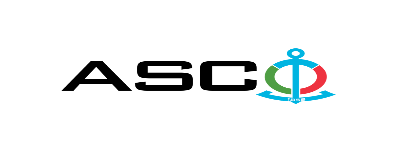 “AZƏRBAYCAN XƏZƏR DƏNİZ GƏMİÇİLİYİ” QAPALI SƏHMDAR CƏMİYYƏTİNİN№ AM035/2024 nömrəli 28.03.2024-cü il tarixində Bibiheybət GTZ və Zığ GTTZ  üçün mis sarğı naqilləri və termo kembriklərin satınalınması məqsədilə keçirdiyiAÇIQ MÜSABİQƏNİN QALİBİ HAQQINDA BİLDİRİŞ                                                              “AXDG” QSC-nin Satınalmalar KomitəsiSatınalma müqaviləsinin predmetiBibiheybət GTZ və Zığ GTTZ  üçün mis sarğı naqilləri və termo kembriklərin satınalınmasıQalib gəlmiş şirkətin (və ya fiziki şəxsin) adıUniversal Pro QSCMüqavilənin qiyməti67125.20 aznMalların tədarük şərtləri (İncotresm-2010) və müddəti                               DDPİş və ya xidmətlərin yerinə yetirilməsi müddəti1 GÜN ƏRZİNDƏ